Załącznik do Uchwały Nr XXII/147/2016                                                                                        Rady Powiatu Mławskiego                                                          z dnia 28.12.2016r.w sprawie trybu udzielania i rozliczania dotacji dla szkół niepublicznych o uprawnieniach szkół publicznych (..)         Tryb udzielania i rozliczania dotacji dla szkół niepublicznych o uprawnieniach szkół publicznych oraz niepublicznych placówek i poradni psychologiczno – pedagogicznych prowadzonych na terenie powiatu mławskiego, a także trybu i zakresu kontroli prawidłowości ich pobrania i wykorzystania.§1Dotacje  z budżetu powiatu otrzymują szkoły niepubliczne posiadające uprawnienia szkół publicznych i niepubliczne poradnie psychologiczno – pedagogiczne, które prowadzą wczesne wspomaganie rozwoju dziecka lub zajęcia rewalidacyjno-wychowawcze,   wpisane do ewidencji szkół i placówek niepublicznych powiatu mławskiego. Dotacji udziela się wyłącznie na pokrycie wydatków wskazanych w art. 90 ust. 3d ustawy o systemie oświaty z dnia 7 września 1991 r.”, zwanej dalej „ustawą”.§ 2Dotacje dla szkół niepublicznych o uprawnieniach szkół publicznych, w których realizowany jest obowiązek szkolny lub obowiązek nauki, zgodnie z art. 90 ust. 2 a ustawy  - przysługują na każdego ucznia w wysokości kwoty przewidzianej na takiego ucznia w części oświatowej subwencji ogólnej przekazanej powiatowi mławskiemu. Dotacje  dla szkół niepublicznych ponadgimnazjalnych dla dorosłych o uprawnieniach szkół publicznych – zgodnie z art. 90 ust. 3 ustawy – przysługują na każdego ucznia uczestniczącego w co najmniej 50 % obowiązkowych zajęć edukacyjnych 
w danym miesiącu, w wysokości 50 %  podstawowej kwoty dotacji dla szkół danego typu i rodzaju prowadzonych przez powiat.Uczestnictwo uczniów w obowiązkowych zajęciach edukacyjnych w szkołach wymienionych w ust. 2 musi być potwierdzone ich własnoręcznymi podpisami na listach obecności na każdej przeprowadzonej godzinie zajęć danego dnia. W przypadku braku na terenie powiatu mławskiego szkół publicznych tego samego typu i rodzaju,  podstawą do ustalenia wysokości dotacji jest podstawowa kwota dotacji dla szkoły danego typu i rodzaju w najbliższym powiecie prowadzącym szkołę  danego typu i rodzaju. W przypadku braku najbliższego powiatu prowadzącego szkołę danego typu i rodzaju kwotę dotacji ustala się na podstawie kwoty dotacji dla szkół danego typu i rodzaju w najbliższym województwie prowadzącym szkołę danego  typu i rodzaju.Dotacje wymienione w ust. 2 za miesiąc lipiec i sierpień przysługują na każdego ucznia, który w czerwcu uczestniczył w co najmniej 50 % obowiązkowych zajęć  edukacyjnych. Dotacje dla niepublicznych szkół ponadgimnazjalnych prowadzących kwalifikacyjne kursy zawodowe, placówek niepublicznych i niepublicznych poradni psychologiczno-pedagogicznych prowadzących wczesne wspomaganie rozwoju dziecka, otrzymują dotację w wysokości kwoty przewidzianej na takiego wychowanka, dziecko, słuchacza w części oświatowej subwencji ogólnej otrzymanej przez powiat Niepubliczne poradnie psychologiczno-pedagogiczne, które prowadzą zajęcia rewalidacyjno-wychowawcze, otrzymują na każdego uczestnika tych zajęć dotację  
w wysokości kwoty przewidzianej na takiego uczestnika zajęć rewalidacyjno - wychowawczych w części oświatowej subwencji ogólnej otrzymywanej przez powiat.    Wzór formularza o wypłacenie dotacji na słuchacza kursu, który zdał egzamin potwierdzający kwalifikacje zawodowe w zawodzie  w zakresie danej kwalifikacji stanowi załącznik nr 5 do niniejszego trybu. § 3Dotacji, o których mowa w  §2 udziela się pod warunkiem, że osoba prawna lub fizyczna zwana dalej organem prowadzącym podmioty z § 1 złoży w Starostwie Powiatowym 
w Mławie,  w terminie do 30 września roku poprzedzającego rok udzielenia dotacji wniosek, według wzoru określonego w załączniku nr 1 do niniejszego trybu. Wniosek o udzielenie dotacji powinien zawierać następujące dane:nazwa i adres szkoły/zespołu szkół/placówki;nazwa i adres organu prowadzącego szkołę/zespołu szkół/placówkinumer Regon szkoły/zespołu szkół/placówki;numer i datę wydania zaświadczenia o wpisie do ewidencji szkół i placówek niepublicznych;planowaną liczbę uczniów/słuchaczy/dzieci w podziale na poszczególne miesiąceplanowaną liczbę uczniów/słuchaczy/dzieci posiadających orzeczenie o potrzebie kształcenia specjalnego z podaniem rodzaju niepełnosprawnościplanowaną liczbę dzieci objętych wczesnym wspomaganiem rozwoju §41. Dotacja przekazywana jest w 12 częściach w terminie do ostatniego dnia każdego miesiąca, na rachunek bankowy wskazany we wniosku o dotację, z tym że część za miesiąc grudzień jest przekazywana w terminie do dnia 15 grudnia na rachunek bankowy szkoły, zespołu szkół lub placówki.2. W przypadku likwidacji szkoły i występującej nadpłaty, podmiot prowadzący szkołę zobowiązany jest w terminie 15 dni do zwrotu kwoty nadpłaconej dotacji. §5Kwota dotacji na każdy bieżący miesiąc ustalana jest na podstawie informacjiod organu prowadzącego szkołę o rzeczywistej liczbie uczniów/słuchaczy/dzieci. Osoba prawna lub fizyczna, o której mowa w § 3,  składa w Starostwie Powiatowym 
w Mławie w terminie do 10 dnia każdego miesiąca, według stanu na pierwszy dzień danego miesiąca, informację o rzeczywistej liczbie uczniów/słuchaczy/dzieci ustaloną na podstawie dokumentacji przebiegu nauczania. Wyjątek stanowi miesiąc grudzień, 
w którym w/w informację należy złożyć najpóźniej do dnia 5 grudnia. Wzór informacji określa załącznik  nr 2 do niniejszego trybu. W zakresie informacji wynikających z załącznika nr 2, organ prowadzący ma prawo składać korekty 
do zawartych w nim danych, w terminie nie dłuższym niż jeden miesiąc po złożeniu pierwotnych informacji. Wyjątek co do terminu złożenia korekty, stanowi sytuacja związana z korektą danych spowodowanych kontrolą prowadzoną przez organ dotujący. Niniejsza informacja musi określać: dane dotyczące szkoły/zespołu szkół/placówkiliczbę uczniów wg stanu na pierwszy dzień m-caliczbę uczniów/słuchaczy szkół dla dorosłych, którzy w miesiącu poprzedzającym miesiąc należnej dotacji uzyskali co najmniej 50 % frekwencji liczbę uczniów w placówkachliczbę uczniów/słuchaczy niepełnosprawnych, posiadających orzeczenie o potrzebie kształcenia specjalnego.imię i nazwisko, nr PESEL uczniów/słuchaczy/dzieci3. W przypadku, gdy wykazana liczba uczniów/słuchaczy na pierwszy dzień danego miesiąca, która była podstawą do naliczenia dotacji za bieżący miesiąc, jest większa od liczby uczniów, którzy wypełnili wskazany w przepisach obowiązek, o którym mowa w § 2 ust. 2 niniejszego trybu, dotacja ta zostanie proporcjonalnie korygowana w kolejnym miesiącu. 4. Dotacja przekazana w części za miesiąc grudzień, w którym zaistnieje różnica pomiędzy informacją o rzeczywistej liczbie słuchaczy złożoną do 5 grudnia ze stanem na pierwszy dzień miesiąca grudnia,  a  rzeczywistą liczbą słuchaczy po zweryfikowaniu frekwencji przedstawionej do dnia 10 stycznia, dotacja podlega zwrotowi  na zasadach określonych 
w obowiązujących przepisach prawa.5. Ostatecznego rozliczenia udzielonych dotacji za dany okres roczny dokonuje się 
na podstawie rozliczenia, o którym mowa w §6 ust. 3 uchwały.6. Środki przekazywane w ramach dotacji niewykorzystane w całości lub części podlegają zwrotowi na zasadach określonych w obowiązujących przepisach prawa.  §61. Osoba prawna lub fizyczna, o której mowa  w §3, jest zobowiązana przekazywać 
do Starostwa Powiatowego w Mławie- nie później niż  w ciągu 15 dni po upływie każdego miesiąca sprawozdanie finansowo-opisowe z wydatkowanej dotacji za okres obejmujący poprzedni miesiąc, według wzoru określonego w załączniku nr 3 do niniejszego trybu. 2. Rozliczenie dotacji , o którym mowa w ust. 1  zawiera:1) zestawienie obejmujące informację o kwocie otrzymanej dotacji, należnej, nadpłacie, niedopłacie  oraz o dotacji wykorzystanej i niewykorzystanej w danym miesiącu;2) wyszczególnienie kwot na poszczególne rodzaje wydatków w danym miesiącu; 3) wykaz faktur, rachunków lub innych dokumentów księgowych z podziałem na rodzaj wydatków, w szczególności: data wystawienia, numer dokumentu, przedmiot zakupu, kwotę wydatku wraz z kwotą zapłaconą ze środków dotacji udzielonej przez organ dotujący.3. Osoba prawna lub fizyczna o której mowa w § 3, sporządza i przekazuje do Starostwa Powiatowego w Mławie – w terminie do  dnia 15 stycznia następnego roku – rozliczenie roczne otrzymanej dotacji według wzoru określonego w załączniku nr 4 do niniejszego trybu.                                                         § 7Prawidłowość pobrania i wykorzystania dotacji przez szkołę lub placówkę w sposób  określony w § 1 ust. 2 oraz zgodność liczby uczniów/słuchaczy ze stanem faktycznym, podlega kontroli organu udzielającego dotację. Osoby upoważnione przez Starostę Mławskiego do przeprowadzenia kontroli mają prawo do:wstępu do szkół i placówek oraz poruszania się na terenie obiektów 
i pomieszczeń kontrolowanej szkoły/placówki.wglądu do prowadzonej dokumentacji organizacyjnej, finansowej i związanej 
z przebiegiem nauczania, a w przypadku szkół niepublicznych o uprawnieniach szkół publicznych wymienionych § 2 ust.2 wglądu do list obecności oraz ich weryfikacji, 
jak również wykonanie z nich odpisów, wyciągów, wydruków, zestawień 
i obliczeńdla potrzeb kontroli, o której mowa w ust. 1 mogą być przetwarzane dane osobowe uczniów/słuchaczy kontrolowanych szkół lub placówek. wystąpienia o udzielenie  w wyznaczonym terminie ustnych i pisemnych wyjaśnień 
w sprawach dotyczących przedmiotu kontroli. w przypadku utrudniania, udaremniania przez szkole niepubliczną o uprawnieniach szkoły publicznej lub przez organ prowadzący czynności kontrolnych, organ dotujący wzywa dyrektora szkoły lub organ prowadzący szkołę do zaprzestania tych działań w okresie 7 dni. po bezskutecznym upływie terminu, o którym mowa w lit. e ) organ dotujący wstrzymuje przekazywanie szkole dotacji do dnia umożliwienia przeprowadzenia w szkole czynności kontrolnych. W sytuacji, w której w dokumencie dotyczącym informacji, o której mowa w § 5 ust. 2 podana została nieprawdziwa liczba uczniów/słuchaczy/dzieci, kwotę dotacji ustala się 
w oparciu o rzeczywistą liczbę.  Podstawą do przeprowadzenia kontroli przez pracownika Starostwa Powiatowego 
w Mławie jest imienne upoważnienie od Starosty Mławskiego, określające:oznaczenie organu, datę i miejsce wystawienia, wskazanie podstawy prawnej kontroli,imię i nazwisko osoby przeprowadzającej kontrolę, określenie nazwy kontrolowanego podmiotu i organu prowadzącego,zakres przedmiotowy kontroli z uwzględnieniem ustępu 1;czasookres przeprowadzonej kontroli;podpis osoby udzielającej upoważnienia z podaniem zajmowanego stanowiska
 i funkcji5. O przeprowadzeniu kontroli powiadamia się dyrektora szkoły oraz organ prowadzący szkołę wraz z informacją o zakresie przedmiotowym kontroli i czasookresie jej przeprowadzenia.6. Z przeprowadzonej kontroli sporządzany jest protokół, który po jednym egzemplarzu otrzymuje jednostka kontrolowana wraz  z poświadczeniem otrzymania protokołu, 
a także Starostwo Powiatowe w Mławie. 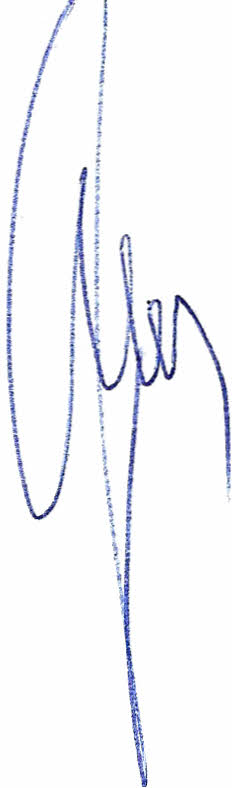                                                                                                  Przewodniczący Rady Powiatu                                                                                                          Henryk Antczak 